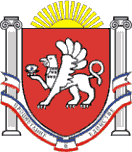 РЕСПУБЛИКА КРЫМ НИЖНЕГОРСКИЙ РАЙОН НОВОГРИГОРЬЕВСКОЕ СЕЛЬСКОЕ ПОСЕЛЕНИЕАДМИНИСТРАЦИЯ НОВОГРИГОРЬЕВСКОГО СЕЛЬСКОГО ПОСЕЛЕНИЯ ПОСТАНОВЛЕНИЕ22.05.2020 года 	    № 164с.НовогригорьевкаО внесении изменений в  Положение о проверке достоверности и полноты сведений о доходах, об имуществе и обязательствах имущественного характера, представляемых гражданами,   претендующими на замещение должностей муниципальной службы, лицами, замещающими муниципальные должности,муниципальными служащими, иных сведений, представляемых гражданами на замещение указанных должностей, в соответствии с нормативными правовыми актами Российской Федерации, а также о проверке соблюдения ограничений и запретов, требований о предотвращении или урегулировании конфликта интересов, исполнения ими обязанностей и соблюдения требований к служебному поведению, утвержденное постановлением администрации Новогригорьевского сельского поселения от 31.12.2014 № 9 (в ред. от 29.11.2018 №233)Рассмотрев протест прокурора Нижнегорского района №130-2020/Прдп83-20-120350018 от 20.05.2020 г., в соответствии с пунктом 6 Указа Президента Российской Федерации от 21 сентября 2009 года №1065 «О проверке достоверности и полноты сведений, представляемых гражданами, претендующими на замещение должностей федеральной государственной службы, и федеральными государственными служащими, и соблюдения федеральными государственными служащими требований к служебному поведению»,администрация Новогригорьевского сельского поселения ПОСТАНОВЛЯЕТ:Внести изменения в Положение о  проверке достоверности и полноты сведений о доходах, об имуществе и обязательствах имущественного характера, представляемых гражданами,   претендующими на замещение должностей муниципальной службы, лицами, замещающими муниципальные должности, муниципальными служащими, иных сведений, представляемых гражданами на замещение указанных должностей, в соответствии с нормативными правовыми актами Российской Федерации, а также о проверке соблюдения ограничений и запретов, требований о предотвращении или урегулировании конфликта интересов, исполнения ими обязанностей и соблюдения требований к служебному поведению:Второе предложение пункта 8 исключить;Часть вторую пункта 10 исключить;Пункт 19 дополнить словами следующего содержания «в течение трех рабочих дней»;В пункте 20 после слов «информацию о результатах проверки,» дополнить словами «в десятидневный срок с момента получения информации» 2. Настоящее постановление вступает в силу со дня его принятия и подлежит опубликованию на информационном стенде администрации Новогригорьевского сельского поселения по адресу: с. Новогригорьевка, ул. Мичурина, 59 и на официальном сайте администрации Новогригорьевского сельского поселения  Нижнегорского района Республики Крым: http://novogrigor-adm91.ru/  .          3. Контроль за исполнением данного постановления возложить на заместителя главы администрации  Новогригорьевского сельского поселения.Председатель  Новогригорьевского                                                                             сельского совета - глава администрации                                                  Новогригорьевского  сельского поселения                                             А.М.Данилин